 УТВЕРЖДЕНОприказомот 	 № 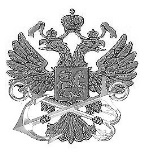 МИНИСТЕРСТВО ТРАНСПОРТА РОССИЙСКОЙ ФЕДЕРАЦИИ MINISTRY OF TRANSPORT OF THE RUSSIAN FEDERATIONФЕДЕРАЛЬНОЕ АГЕНТСТВО МОРСКОГО И РЕЧНОГО ТРАНСПОРТА
FEDERAL AGENCY FOR MARITIM AND RIVER TRANSPORTФедеральное бюджетное учреждение
Federal Budget Institution«Администрация Обь-Иртышского бассейна внутренних водных путей»
Administration of Ob-Irtysh Basin of Inland Waterways
(ФБУ «Администрация «Обь-Иртышводпуть»)(FBI Administration «Ob-Irtyshvodput»)№ 1/2021Выдано гражданину 	This is to certify that Mrв том, что он имеет право осуществления лоцманской проводки судов в Обь-Иртышском бассейне внутренних водных путей is entitled to carry out pilotage in Ob-Irtysh  of  Inland Waterways     Вариант 1:    река Обь от 1318 км до 1385 км  Вариант 2:   река Иртыш от 1358 км до 1385 км                                 Печать